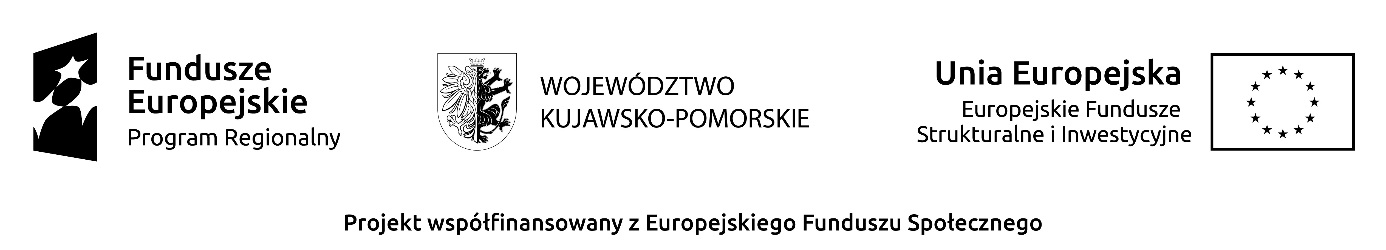 Załącznik nr 1 do zapytania ofertowegoFormularz ofertowyDane Wykonawcy:Nazwa ......................................................................................................................................................Adres ........................................................................................................................................................REGON........................................................., NIP ......................................................................................OFERTA NA:Wykonanie projektów graficznych, wydruk i dostarczenie kalendarzy ściennych trójdzielnych oraz dwóch rodzajów kalendarzy biurkowych na 2018 rok na potrzeby informacji i promocji Regionalnego Programu Operacyjnego Województwa Kujawsko-Pomorskiego na lata 2014-2020
Niniejszym oferujemy realizację przedmiotu zamówienia za ŁĄCZNĄ CENĘ OFERTOWĄ:brutto: ……………………………. zł (słownie:…………………………………………………………..…………………………………….)netto ………………………………..zł 
(słownie: ……………………………………………………………………………..…………………..)Na ww. kwotę składają się:Oświadczamy, że:Wskazana w Formularzu ofertowym cena obejmuje cały zakres przedmiotu zamówienia wskazanego przez Zamawiającego w Opisie przedmiotu zamówienia, uwzględnia wszystkie wymagane opłaty i koszty niezbędne do zrealizowania całości przedmiotu zamówienia, bez względu na okoliczność i źródło ich powstania.Zapoznaliśmy się z treścią Zapytania ofertowego, Opisu przedmiotu zamówienia i nie wnosimy do nich zastrzeżeń oraz przyjmujemy warunki w nich zawarte.Jesteśmy związani złożoną ofertą przez okres 30 dni – bieg terminu związania ofertą rozpoczyna się wraz z upływem terminu składania ofert.…………………………………………………….(pieczęć i podpis osób/osoby uprawnionej do reprezentowania Wykonawcy)Lp.NazwaNazwaLiczba sztukCena brutto za 1 szt.Łączna wartośćbrutto 
(obliczona jako iloczyn kolumny nr 2 i nr 3)Lp.12341.Kalendarze ścienne trójdzielne-1 2001.Kalendarze ścienne trójdzielnew opakowaniu3002.Kalendarze biurkowe typu piramidka5003.Kalendarze biurkowe 
z kartkami samoprzylepnymi 
i znacznikami 300RAZEM2 400